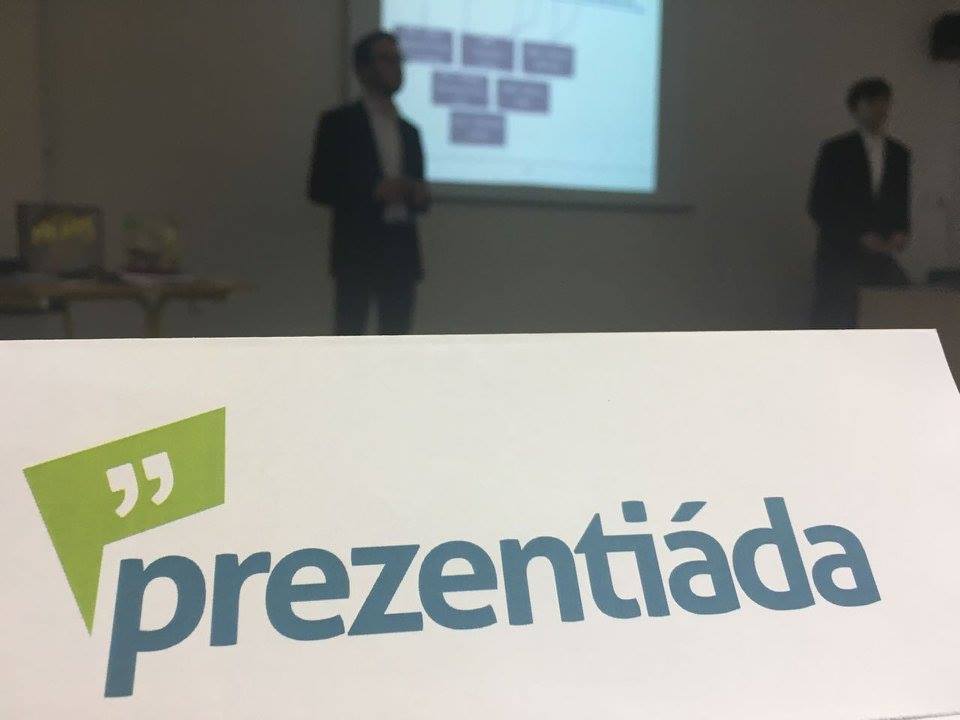 Výsledky turnaje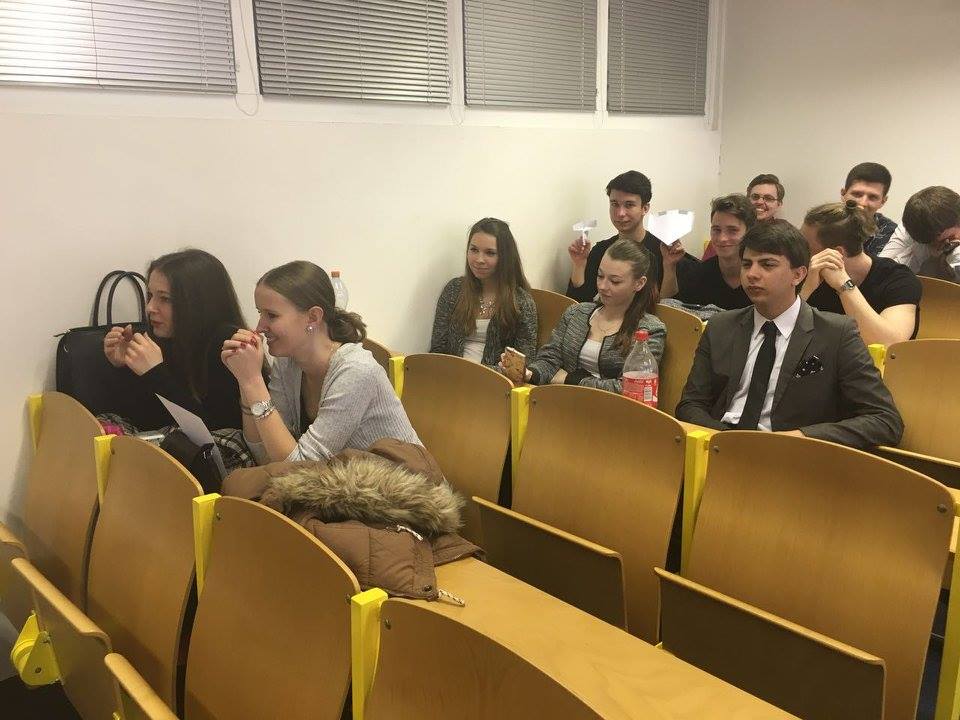 Pincová a Vrbová z D1A, Matěj Marek z D1D MístoPraha 7Pořadatelská školaGymnázium Nad Štolou, Nad Štolou 15. místoSTATIC XVOŠ a SPŠ dopravní (Praha 1, Masná 18)